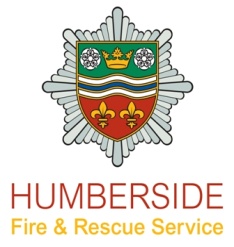 On-Call Recruits Course 02/23Group 2 –Blue SquadMODULEDATES & TIMESLOCATIONInduction Day (Duration 1 Day) 6th & 7th July 20230845hrs for a 0900hrs startService HeadquartersSummergroves Way, HessleHU4 7BBInstitute of Occupational Safety & Health Working Safely Course (Duration 1 Day) 8th July 20230845hrs for a 0900hrs startService HeadquartersSummergroves Way, Hessle HU4 7BBModule A Fireground Skills(Duration 10 days)12th to 16th July & 19th to 23rd July 20230845hrs for a 0900hrs startImmingham West Training CentreRosper Road, South Killingholme, Immingham DN40 3DUModule B Breathing Apperatus &Compartment Fire Behaviour Training (Duration 12 days)7th to 12th September & 15th to 21st September 20230845hrs for a 0900hrs startImmingham West Training CentreRosper Road, South Killingholme, Immingham DN40 3DUModule C Immediate Emergency Care(Duration 5 days)10th to 14th August 20230845hrs for a 0900hrs startImmingham West Training CentreRosper Road, South Killingholme, Immingham DN40 3DUModule D Road Traffic Collision (Duration 5 days) 19th to 23rd August 20230845hrs for a 0900hrs startImmingham East Fire Station Kiln Lane, Stallingborough DN41 8THModule E Water(Duration 2 days)1st October 20230845hrs for a 0900hrs start3rd October 2023(Practical – External training location and start time to follow from Training)  Service HeadquartersSummergroves Way, Hessle HU4 7BBModule F HazMat(Duration 1 day) 30th September 20230845hrs for a 0900hrs startService HeadquartersSummergroves Way, Hessle HU4 7BBDining in EveningEvening – Time to be confirmed To be confirmed Passing Out Parade Prep(Duration 1 day) To be confirmedService HeadquartersSummergroves Way, Hessle HU4 7BBPassing Out Parade Practical demonstration and celebration with family (Half a day) Time to be confirmed Service HeadquartersSummergroves Way, Hessle HU4 7BB